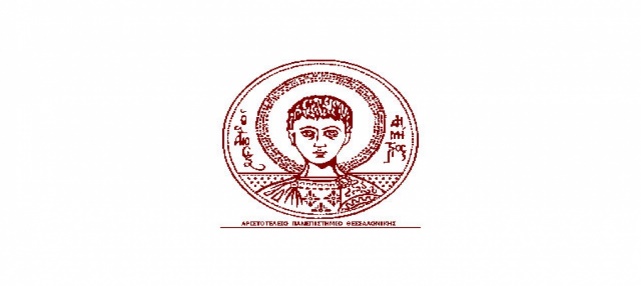 ΑΡΙΣΤΟΤΕΛΕΙΟ ΠΑΝΕΠΙΣΤΗΜΙΟ ΘΕΣΣΑΛΟΝΙΚΗΣΓΡΑΜΜΑΤΕΙΑ ΣΥΓΚΛΗΤΟΥΚΑΝΟΝΙΣΜΟΣ MΕΤΑΠΤΥΧΙΑΚΩΝ ΣΠΟΥΔΩΝΤΟΥ ΤΜΗΜΑΤΟΣ ΔΑΣΟΛΟΓΙΑΣ ΚΑΙ ΦΥΣΙΚΟΥ ΠΕΡΙΒΑΛΛΟΝΤΟΣ ΤΗΣ ΣΧΟΛΗΣ ΓΕΩΠΟΝΙΑΣ, ΔΑΣΟΛΟΓΙΑΣ ΚΑΙ ΦΥΣΙΚΟΥ ΠΕΡΙΒΑΛΛΟΝΤΟΣΤΟΥ ΑΡΙΣΤΟΤΕΛΕΙΟΥ ΠΑΝΕΠΙΣΤΗΜΙΟΥ ΘΕΣΣΑΛΟΝΙΚΗΣ(Υπό Έγκριση)ΓΕΝΙΚΕΣ ΔΙΑΤΑΞΕΙΣΟ δεύτερος κύκλος σπουδώνσυνίσταται στην παρακολούθηση Προγράμματος Μεταπτυχιακών Σπουδών (Π.Μ.Σ.) και ολοκληρώνεται με την απονομή Διπλώματος Μεταπτυχιακών Σπουδών (Δ.Μ.Σ.).Προγράμματα Μεταπτυχιακών Σπουδών οργανώνονται και λειτουργούν: σε αυτοδύναμα Τμήματα που παρέχουν σπουδές πρώτου κύκλου,από περισσότερα Τμήματα του ίδιου ή άλλου Α.Ε.Ι. και τα Ερευνητικά Κέντρα και  Ινστιτούτα που αναφέρονται στο άρθρο 13Α του Ν. 4310/2014, συμπεριλαμβανομένων των ερευνητικών κέντρων της Ακαδημίας Αθηνών. Απαραίτητη  προϋπόθεση είναι ένα τουλάχιστον από τα συνεργαζόμενα Τμήματα να είναι αυτοδύναμο καιαπό αυτοδύναμα Τμήματα Α.Ε.Ι. της ημεδαπής σε συνεργασία με Τμήματα αναγνωρισμένων ως ομοταγών ιδρυμάτων ή ερευνητικά κέντρα και ινστιτούτα της αλλοδαπής. Στην περίπτωση διατμηματικού ή διιδρυματικού Π.Μ.Σ. καταρτίζεται Ειδικό Πρωτόκολλο Συνεργασίας (Ε.Π.Σ.) το οποίο εγκρίνεται από τις οικείες Συγκλήτους και τα συλλογικά όργανα διοίκησης των Ερευνητικών Κέντρων.	Ο παρών Κανονισμός Μεταπτυχιακών Σπουδών συμπληρώνει τις διατάξεις του Κεφαλαίου ΣΤ΄ [Δεύτερος και Τρίτος Κύκλος Σπουδών] του Ν. 4485/4-8-2017 (ΦΕΚ 114/τ.Α΄/4-8-2017): «Οργάνωση και λειτουργία της ανώτατης εκπαίδευσης, ρυθμίσεις για την έρευνα και άλλες διατάξεις».Άρθρο 1 Σκοπός του Προγράμματος Μεταπτυχιακών Σπουδών «ΦΥΣΙΚΟΙ ΠΟΡΟΙ: ΠΑΡΑΚΟΛΟΥΘΗΣΗ, ΤΕΧΝΟΛΟΓΙΑ ΚΑΙ ΒΙΟΟΙΚΟΝΟΜΙΑ»	Οι Μεταπτυχιακές Σπουδές αποσκοπούν στην προαγωγή της γνώσης, την ανάπτυξη της έρευνας και των τεχνών, καθώς και την ικανοποίηση των εκπαιδευτικών, ερευνητικών, κοινωνικών, πολιτιστικών και αναπτυξιακών αναγκών της χώρας,  στην κατάρτιση επιστημόνων υψηλού επιπέδου  ικανών να συμβάλουνσε θεωρητικές και εφαρμοσμένες περιοχές συγκεκριμένων γνωστικών κλάδων, ειδικές θεματικές ενότητες ή επιμέρους κλάδους των γνωστικών αντικειμένων του πρώτου κύκλου σπουδών των οικείων Τμημάτων καθώς και  στην παραγωγή και μετάδοση γνώσεων, τεχνογνωσίας, μεθοδολογιών εργαλείων και ερευνητικών αποτελεσμάτων στον επιστημονικό χώρο που δραστηριοποιείται το κάθε Τμήμα.Σκοπός του ΠΜΣ με τίτλο «ΦΥΣΙΚΟΙ ΠΟΡΟΙ: ΠΑΡΑΚΟΛΟΥΘΣΗ, ΤΕΧΝΟΛΟΓΙΑ ΚΑΙ ΒΙΟΟΙΚΟΝΟΜΙΑ» είναι η παροχή υψηλού επιπέδου εξειδικευμένης γνώσης, η προώθηση βασικής και εφαρμοσμένης έρευνας και η κατάρτιση στελεχών σε θέματα της σύγχρονης δασοπονίας και διαχείρισης των φυσικών πόρων της βιοοικονομίας, των τεχνολογιών διαχείρισης των φυσικών πόρων και επιχειρηματικότητας. Το εν λόγω ΠΜΣ συνδυάζει τις γνώσεις, τις πρακτικές δεξιότητες και τις εξελίξεις που χαρακτηρίζουν το σύγχρονο επιχειρηματικό περιβάλλον και την τεχνολογία, με τις αρχές της αειφορίας και της βιώσιμης ανάπτυξης, με  στόχευση και στους φυσικούς πόρους και οικοσυστήματα. Αποτέλεσμα είναι να εφοδιάσει τους φοιτητές με τα απαραίτητα εργαλεία (γνωσιακά και τεχνολογικά)  που θα τους επιτρέψουν την εφαρμογή πρακτικών και διαδικασιών στο πλαίσιο μιας έξυπνης, βιώσιμης και χωρίς αποκλεισμούς ανάπτυξης  στον ιδιωτικό όσο και τον δημόσιο τομέα, κάνοντας καλύτερη χρήση των φυσικών πόρων, δημιουργώντας αξία σε όλη την αλυσίδα εφοδιασμού στις επιστήμες του φυσικού περιβάλλοντος, εφαρμόζοντας νέες τεχνολογίες και αναπτύσσοντας καινοτομίες φιλικές προς το περιβάλλον στις υπάρχουσες και αναδυόμενες αγορές.Οι απόφοιτοι του ΠΜΣ, θα αποτελέσουν το στελεχιακό εκείνο δυναμικό που μπορεί να απασχοληθεί στους τομείς της πρωτογενούς παραγωγής, της μεταποίησης των προϊόντων βιολογικής βάσης, τη βιομηχανία και τις επιχειρήσεις της βιοοικονομίας, την παραγωγή ενέργειας από ανανεώσιμες πηγές και βιομάζα, τον τουρισμό, τη διαχείριση αποβλήτων, τη συμβουλευτική περιβαλλοντικών επιχειρήσεων και επενδύσεων, πολυεθνικές επιχειρήσεις, τη διαχείριση προγραμμάτων, τη σύνταξη και υποβολή ερευνητικών και επενδυτικών προτάσεων προς χρηματοδότηση, την πιστοποίηση προϊόντων και υπηρεσιών, την εκπαίδευση και την κατάρτιση με περιβαλλοντικό περιεχόμενο, αλλά και στον ευρύτερο και στενό δημόσιο τομέα.Επιπλέον το προτεινόμενο πρόγραμμα θα προετοιμάσει τους αποφοίτους του για την εκπόνηση διδακτορικών σπουδών, δίνοντας τη δυνατότητα να κατευθυνθούν σε μία ευρεία θεματολογία έρευνας.Άρθρο 2Όργανα του Προγράμματος Μεταπτυχιακών Σπουδών «ΦΥΣΙΚΟΙ ΠΟΡΟΙ: ΠΑΡΑΚΟΛΟΥΘΗΣΗ, ΤΕΧΝΟΛΟΓΙΑ ΚΑΙ ΒΙΟΟΙΚΟΝΟΜΙΑ»	Αρμόδια Όργαναγια τη διοίκηση, οργάνωση  και λειτουργία του προγράμματος μεταπτυχιακών σπουδών είναι: Η Σύγκλητος του Ιδρύματος, είναι το αρμόδιο όργανο για τα θέματα ακαδημαϊκού, διοικητικού, οργανωτικού και οικονομικού χαρακτήρα των Π.Μ.Σ., και ασκεί όσες  αρμοδιότητες σχετικά με τα Π.Μ.Σ. δεν ανατίθενται από το νόμο ειδικώς σε άλλα όργανα.Η Συνέλευσητου οικείου Τμήματος,έχει τις αρμοδιότητες που ορίζονται στο άρθρο 31 παρ. 3 του Ν. 4485/2017.Η Συντονιστική Επιτροπή(Σ.Ε.) του Π.Μ.Σ., απαρτίζεται από πέντε (5) μέλη Δ.Ε.Π. του Τμήματος, οι οποίοι έχουν αναλάβει μεταπτυχιακό έργο και εκλέγονται από τη Συνέλευση του οικείου Τμήματος για διετή θητεία και είναι αρμόδια για την παρακολούθηση και τον συντονισμό της λειτουργίας των Π.Μ.Σ. Η Επιτροπή Μεταπτυχιακών Σπουδών που αποτελείται από τον/την Αντιπρύτανη/νι Ακαδημαϊκών Υποθέσεων και Φοιτητικών Θεμάτων, ο/η οποίος/α εκτελεί χρέη Προέδρου και τους Κοσμήτορες του Ιδρύματος ως μέλη και έχει τις αρμοδιότητες που προβλέπονται στο άρθρο 32 στην παράγραφο 5του Ν. 4485/2017.Ο Διευθυντής του Π.Μ.Σ.,είναι μέλος της Σ.Ε. και ορίζεται μαζί με τον αναπληρωτή του, με απόφαση της Συνέλευσης του Τμήματος για διετή θητεία και πρέπει να πληροί τις προϋποθέσεις του άρθρου 31της παρ. 8 Ν. 4485/2017.Δεν μπορεί να έχει περισσότερες από δύο (2) συνεχόμενες θητείες και δεν δικαιούται επιπλέον αμοιβή για το διοικητικό του έργο.Ο Διευθυντής έχει τις αρμοδιότητες που προβλέπονται στο άρθρο 31 παρ. 8 του Ν. 4485/2017 και όποιες άλλες ορίζονται από τη Συνέλευση του οικείου Τμήματος (άρθρο 45, παρ. 1γ). Η εξαμελής Επιστημονική Συμβουλευτική Επιτροπή (Ε.Σ.Ε.),αρμόδια για την εξωτερική ακαδημαϊκή αξιολόγηση των Π.Μ.Σ. (άρθρο 44 παρ. 3 του Ν. 4485/2017).Ο Υπεύθυνος Καθηγητής (ΥΚ). Κάθε ΥΚ είναι υπεύθυνος για την υλοποίηση του μαθήματος με τον καλύτερο δυνατόν τρόπο, έχει την ευθύνη για τους εξωτερικούς ή προσκεκλημένους διδάσκοντες του μαθήματος του (ΔΚ) καθώς και την παρουσία, την ποιότητα των σημειώσεων και των βιβλίων, την συμμετοχή των φοιτητών, την οργάνωση των εργαστηρίων, διαλέξεων και φροντιστηρίων και των εκπαιδευτικών επισκέψεων και εργασιών πεδίου που εμπίπτουν στο αντικείμενο τους. Αντικαθιστούν τους διδάσκοντες σε περίπτωση απουσίας τους. Οι Υπεύθυνοι Καθηγητές μπορούν να συνεδριάζουν μια φορά τον χρόνο με την Σ.Ε. του ΠΜΣ και να προτείνουν αλλαγές και τροποποιήσεις που αφορούν την  εκπαιδευτική διαδικασία.Ο Διδάσκων Καθηγητής (ΔΚ). Οι Διδάσκοντες Καθηγητές (εξωτερικοί ή εσωτερικοί) υποβοηθούν τους Υπεύθυνους Καθηγητές στο έργο τους. Οι διδάσκοντες πέραν των διδακτικών καθηκόντων μπορούν κατά περίπτωση να αναλαμβάνουν διπλωματικές εργασίες ειδίκευσης και εργασίες στο μάθημα που διδάσκουν. Σε περίπτωση απουσίας ειδοποιούν τον υπεύθυνο καθηγητή τρεις τουλάχιστον ημέρες νωρίτεραΤο ΠΜΣ θα αξιολογηθεί σύμφωνα με τα ισχύοντα κριτήρια του Ν. 4009/2011(διαθέσιμα στην ιστοσελίδα της ΜΟΔΙΠ https://qa.auth.gr/el/node/6267, αφού πραγματοποιηθεί ΕΙΣΟΔΟΣ). Σύμφωνα με το Ν.4009/11 (άρθρα 70 – 72), καθιερώνεται και στην Ελλάδα η διαδικασία ακαδημαϊκής πιστοποίησης των προγραμμάτων σπουδών στην Ανώτατη Εκπαίδευση. Στην ΑΔΙΠ, που μετονομάσθηκε σε Αρχή Διασφάλισης και Πιστοποίησης της Ποιότητας στην Ανώτατη Εκπαίδευση, ανατέθηκε η ευθύνη οργάνωσης των διαδικασιών πιστοποίησης και έκδοσης της τελικής απόφασης.Η διαδικασία ακαδημαϊκής πιστοποίησης αφορά στα προγράμματα σπουδών που εκπονούνται μετά την ψήφιση του νόμου, ενώ τα προγράμματα σπουδών που παρέχονται από τα τμήματα των ΑΕΙ κατά τη δημοσίευση του Ν.4009/11 θεωρούνται πιστοποιημένα έως την ολοκλήρωση των διαδικασιών αξιολόγησης των τμημάτων με βάση το Ν.3374/2005, και τη συνακόλουθη πρόσκληση τους από την ΑΔΙΠ για να πιστοποιηθούν.Η σειρά των ενεργειών που προβλέπεται από τις τρέχουσες διατάξεις έχει ως εξής: Τα νέα προγράμματα σπουδών, εγκρίνονται αρχικά από τον Πρύτανη του ΑΕΙ, με εισήγηση της κοσμητείας και σύμφωνη γνώμη της Συγκλήτου (άρθρο 32 Ν.4009/11). Διευκρινίζεται ότι με ευθύνη του ΑΕΙ τα ως άνω νέα Προγράμματα Σπουδών μπορούν να τεθούν σε λειτουργία πριν την πιστοποίηση τους από την ΑΔΙΠ.Οι βασικές ενότητες κριτηρίων πιστοποίσης που προβλέπονται στο άρθρο 72 “Κριτήρια Πιστοποίησης” του Ν.4009/11 είναι:α) η ακαδημαϊκή φυσιογνωμία και ο προσανατολισμός του προγράμματος σπουδών,β) τα μαθησιακά αποτελέσματα και τα επιδιωκόμενα προσόντα σύμφωνα με το Εθνικό Πλαίσιο Προσόντων Ανώτατης Εκπαίδευσηςγ) η δομή και η οργάνωση του προγράμματος σπουδών,δ) η ποιότητα και αποτελεσματικότητα του διδακτικού έργουε) η καταλληλότητα των προσόντων του διδακτικού προσωπικού,στ) η ποιότητα του ερευνητικού έργου της ακαδημαϊκής μονάδας,ζ) ο βαθμός σύνδεσης της διδασκαλίας με την έρευνα,η) η ζήτηση στην αγορά εργασίας των αποκτώμενων προσόντων καιθ) η ποιότητα των υποστηρικτικών υπηρεσιών, όπως οι διοικητικές υπηρεσίες, οι βιβλιοθήκες και οι υπηρεσίες φοιτητικής μέριμνας.Άρθρο3Κατηγορίες υποψηφίων για φοίτηση στο Πρόγραμμα Μεταπτυχιακών Σπουδών «ΦΥΣΙΚΟΙ ΠΟΡΟΙ: ΠΑΡΑΚΟΛΟΥΘΗΣΗ, ΤΕΧΝΟΛΟΓΙΑ ΚΑΙ ΒΙΟΟΙΚΟΝΟΜΙΑ»Κατηγορίες υποψηφίων που μπορούν ναγίνουν δεκτοί για την παρακολούθηση του Προγράμματος Μεταπτυχιακών Σπουδών είναι:Κάτοχοι τίτλων πρώτου κύκλου σπουδών του Τμήματος Δασολογίας και Φυσικού Περιβάλλοντος και Τμημάτων  Α.Ε.Ι. της ημεδαπής συναφούς γνωστικού αντικειμένουΠτυχιούχοι Βιολογικών, Περιβαλλοντικών και Θετικών Επιστημών Πτυχιούχοι Τμημάτων Οικονομικών και Διοίκησης, Πληροφορικής,  και Διπλωματούχοι Πολυτεχνικών Σχολών Πτυχιούχοι άλλων Τμημάτων ΑΕΙ (Πανεπιστημίων ή ΤΕΙ) με σχετική συνάφεια με το αντικείμενο του εν λόγω ΜΠΣ.Κάτοχοι τίτλων πρώτου κύκλου σπουδών ομοταγών  Ιδρυμάτων της αλλοδαπής.Δίπλωμα Μεταπτυχιακών Σπουδών δεν απονέμεται σε φοιτητή του οποίου ο τίτλος σπουδών πρώτου κύκλου από ίδρυμα της αλλοδαπής δεν έχει αναγνωριστεί από το Διεπιστημονικό Οργανισμό Αναγνώρισης Τίτλων Ακαδημαϊκών και Πληροφόρησης (Δ.Ο.Α.Τ.Α.Π.), ή διάδοχο κατά νόμο Οργανισμό, κατά τις εκάστοτε ισχύουσες διατάξειςΜέλη των κατηγοριών Ε.Ε.Π., Ε.ΔΙ.Π. και Ε.Τ.Ε.Π., εφόσον πληρούν τις προϋποθέσεις του νόμου, μπορούν να εγγραφούν ως υπεράριθμοι και μόνο ένας κατ΄έτος.,εφόσον υπηρετούν σε Τμήματα του Ιδρύματος, το οποίο είναι συναφές με τον τίτλο σπουδών και το έργο που επιτελούν στο οικείο Ίδρυμα.Άρθρο4Αριθμός Εισακτέων, Κριτήρια και Διαδικασία Επιλογής ΕισακτέωνΟ αριθμός εισακτέων κατ’ έτος ορίζεται κατ’ ανώτατο όριο σε τριάντα πέντε (35) μεταπτυχιακούς/ες φοιτητές/τριες, ενώ ο ελάχιστος απαιτούμενος αριθμός για τη βιωσιμότητα του προγράμματος είναι δεκαπέντε (15) φοιτητές.Ο μέγιστος αριθμός μεταπτυχιακών φοιτητών/τριών ανά διδάσκοντα είναι δύο (2), ενώ ο μέγιστος αριθμός αυτών στο Π.Μ.Σ. σε σχέση με τον αριθμό των προπτυχιακών φοιτητών/τριών και των διδασκόντων είναι 35% και 21,1% αντίστοιχα για τη διασφάλιση της ποιότητας όλων των κύκλων σπουδών.Το Τμήμασε ημερομηνίες που ορίζονται από την Συνέλευση προκηρύσσουν θέσεις με ανοιχτή διαδικασία (πρόσκληση εκδήλωσης ενδιαφέροντος) για την εισαγωγή πτυχιούχων στα Π.Μ.Σ. Στην πρόσκληση αναφέρονται οι προϋποθέσεις εισαγωγής, κατηγορίες  πτυχιούχων και αριθμός εισακτέων, τρόπος εισαγωγής, κριτήρια επιλογής,κ.λ.π., οι προθεσμίες υποβολής αιτήσεων καθώς και τα δικαιολογητικά που απαιτούνται.Σε περίπτωση που ο τρόπος εισαγωγής προϋποθέτει γραπτή εξέταση, θα πρέπει να καθορίζεται  η διαδικασία: ο αριθμός και η ύλη των εξεταστέων μαθημάτων, οι ημερομηνίες εξέτασης καθώς και ο τρόπος βαθμολόγησης.Οι αιτήσεις μαζί με τα απαραίτητα δικαιολογητικά κατατίθενται στη Γραμματεία του  οικείου Τμήματος είτε σε έντυπη είτε σε ηλεκτρονική μορφή.Τα κριτήρια επιλογής των υποψηφίων, ενδεικτικά, δύναται να περιλαμβάνουν:Βαθμό Πτυχίου/Διπλώματος με ελάχιστο βαθμό «Λίαν καλώς» (40%),Αναλυτική Βαθμολογία στα προπτυχιακά μαθήματα, που είναι σχετικά με το Π.Μ.Σ.(5%)Επαρκής γνώση (άριστη/πολύ καλή/ καλή γνώση) μιας ξένης γλώσσας, ως απαραίτητη προϋπόθεση, σε επίπεδο που ορίζεται από τη Συνέλευση του Τμήματος.(15%, 10%, και 5% αντίστοιχα)Συστατικές επιστολές η ύπαρξη των οποίων θα προσμετράται θετικά Συνέντευξη από αρμόδια Επιτροπή (30%)Επιπλέον πρόσθετα κριτήρια, σύμφωνα με απόφαση της Συνέλευσης του Τμήματος όπως:Επαγγελματική Εμπειρία (διάρκεια και είδος)Ερευνητική Εμπειρία.Δημοσιεύσεις και συγγραφική δραστηριότητα.Τα παραπάνω υποκριτήρια λαμβάνουν συντελεστή βαρύτητας από 10 – 20% Η διαδικασία επιλογής των υποψηφίωνμε απόφαση της  Συνέλευσης του Τμήματοςγίνεται από αρμόδια Τριμελή Επιτροπή Επιλογής απαρτιζόμενη από μέλη ΔΕΠ που έχουν αναλάβει μεταπτυχιακό έργο.Η Επιτροπή καταρτίζει πλήρη κατάλογο με όλους τους υποψηφίους και ύστερα από τον σχετικό έλεγχο, απορρίπτει όσους δεν πληρούν τα ελάχιστα κριτήρια που έχουν καθοριστεί από το οικείο Τμήμα και καλεί σε συνέντευξη, όπου προβλέπεται, τους προκρινόμενους υποψηφίους που έχουν συγκεντρώσει τα προαπαιτούμενα.  Μετά την ολοκλήρωση της διαδικασίας,  καταρτίζεται ο τελικός πίνακας των επιτυχόντων. Δεκτοί στο ΠΜΣ γίνονται οι υποψήφιοι με το μεγαλύτερο συνολικό «βαθμό». Κατ’ εξαίρεση και μόνο στην περίπτωση που δεν έχει συμπληρωθεί ο απαιτούμενος αριθμός εισακτέων μπορεί να γίνουν δεκτοί υποψήφιοι με γενικό βαθμό πτυχίου «Καλώς». Επίσης μπορούν να γίνουν δεκτοί ως υπεράριθμοι και όλοι οι εισακτέοι οι οποίοι ισοβαθμούν κατά τη διαδικασία της αξιολόγησης. Στις δύο παραπάνω περιπτώσεις απαιτείται τεκμηριωμένη απόφαση της Γ.Σ.Ο τελικός πίνακας επιτυχόντων και τυχόν επιλαχόντων αφού επικυρωθεί από τη Συνέλευση του Τμήματος ή την Ε.Δ.Ε. αναρτάται στον πίνακα ανακοινώσεων της Γραμματείας και στην ιστοσελίδα του Τμήματος.Άρθρο5Διάρκεια και Όροι ΦοίτησηςΧΡΟΝΙΚΗ ΔΙΑΡΚΕΙΑΗ χρονική διάρκεια φοίτησης στο Π.Μ.Σ.που οδηγεί στη λήψη του Διπλώματος Μεταπτυχιακών Σπουδών (Δ.Μ.Ε.)ορίζεται στα τρία (3) εξάμηνα, στα οποία περιλαμβάνεται και ο χρόνος εκπόνησης και κρίσης της μεταπτυχιακής διπλωματικής εργασίας.Ο ανώτατος επιτρεπόμενος χρόνος ολοκλήρωσης των σπουδών καθορίζεται με απόφαση της Συνέλευσης του οικείου Τμήματος και σε κάθε περίπτωση η ολοκλήρωση των σπουδών των φοιτητών του ΠΜΣ δεν μπορεί να υπερβεί την κανονική διάρκεια σπουδών συν δύο επί πλέον εξάμηνα.	Στους μεταπτυχιακούς/κες φοιτητές/τριες προβλέπεται η δυνατότητα  μερικής φοίτησης για εργαζόμενους/νες φοιτητές /τριες,η διάρκεια της οποίας δεν μπορεί να υπερβαίνει τα έξι (6) εξάμηνα. Η μερική φοίτησηπροβλέπεταικαι για μη εργαζόμενους μεταπτυχιακούς/κές φοιτητές/τριες πουαδυνατούν να ανταποκριθούν στις ελάχιστες απαιτήσεις του προγράμματος «πλήρους» φοίτησηςκαι για ιδιαίτερες εξαιρετικά σοβαρές περιπτώσεις, για τις οποίες αποφασίζει η Συνέλευση του Τμήματος. Οι λόγοι αυτοί είναι:ασθένεια, φόρτος εργασίας, σοβαροί οικογενειακοί λόγοι, στράτευση, λόγοι ανωτέρας βίας	Επίσης στους μεταπτυχιακούς/κες φοιτητές/τριες μπορεί να χορηγηθεί, κατόπιν υποβολής σχετικής αίτησης, προσωρινή αναστολή σπουδών, που δεν μπορεί να υπερβαίνει τα δύο (2) συνεχόμενα  εξάμηνα.και αν αυτή γίνει δεκτή από τη Γ.Σ., τη θέση τους καταλαμβάνει ο επόμενος επιλαχών στον πίνακα εισακτέων και ο/η αιτών/ουσα καταλαμβάνει μία θέση στους μεταπτυχιακούς φοιτητές του επόμενου έτους, εφ’ όσον συνεχισθεί η λειτουργία του. Κατά την διάρκεια της αναστολής, ο μεταπτυχιακός φοιτητής χάνει την ιδιότητα του φοιτητή. Ο χρόνος της αναστολής δεν προσμετράτε  στην ανώτατη διάρκεια κανονικής φοίτησης.	Δύναται και μόνο σε εξαιρετικές περιπτώσειςνα χορηγείται παράταση σπουδών και μέχρι ένα έτος, κατόπιν αιτιολογημένης απόφασης της Συνέλευσης του Τμήματος	Για θέματα επανεξέτασης μαθημάτων σε οφειλόμενα μαθήματα ή διαγραφήςαποφαίνεται η Συνέλευση του Τμήματοςμετά από πρόταση της Συντονιστικής Επιτροπής, η οποία αποφασίζει για τους όρους της επανεξέτασης και τους λόγους διαγραφής. Λόγοι διαγραφής αποτελούν:α)  η μη επαρκής πρόοδος του μεταπτυχιακού φοιτητή (η οποία τεκμηριώνεται με μη συμμετοχή στην εκπαιδευτική διαδικασία: παρακολουθήσεις, εξετάσεις), β) η πλημμελής εκπλήρωση λοιπών υποχρεώσεων που ορίζονται από τον οικείο Κανονισμό,γ) συμπεριφορά που προσβάλλει την ακαδημαϊκή δεοντολογία όπως π.χ. η λογοκλοπή, και δ) αίτηση του ίδιου του μεταπτυχιακού/κης φοιτητή/τριας.Αν ο μεταπτυχιακός/ή φοιτητής ή φοιτήτρια αποτύχει στην εξέταση μαθήματος ή μαθημάτων και θεωρείται από τον οικείο Κανονισμό Μεταπτυχιακών Σπουδών ότι δεν έχει ολοκληρώσει επιτυχώς το πρόγραμμα, εξετάζεται, ύστερα από αίτησή του από τριμελή επιτροπή μελών Δ.Ε.Π. της Σχολής, οι οποίοι έχουν το ίδιο ή συναφές γνωστικό αντικείμενο με το εξεταζόμενο μάθημα και ορίζονται από τη Συνέλευση του Τμήματος. Από την επιτροπή εξαιρείται ο υπεύθυνος της εξέτασης διδάσκων.	Οι μεταπτυχιακοί φοιτητές εγγράφονται και συμμετέχουν στα μεταπτυχιακά προγράμματα υπό τους όρους και τις προϋποθέσεις που προβλέπονται στον οικείο Κανονισμό Μεταπτυχιακών Σπουδών.Οι μεταπτυχιακοί/κες φοιτητές/τριες έχουν όλα τα δικαιώματα, τις παροχές και τις διευκολύνσεις που προβλέπονται και για τους φοιτητές του πρώτου κύκλου σπουδών πλην του δικαιώματος παροχής δωρεάν διδακτικών συγγραμμάτων.Τοοικείο Τμήμα  οφείλει να εξασφαλίζει διευκολύνσεις σε  μεταπτυχιακούς/κες φοιτητές/τριες με αναπηρία ή και ειδικές εκπαιδευτικές ανάγκες.	ΤΕΛΗ ΦΟΙΤΗΣΗΣ	Το πρόγραμμα είναι αυτοχρηματοδοτούμενο με την καταβολή τελών φοίτησης, με την καταβολή αμοιβής στο διδακτικό προσωπικό. Το κόστος λειτουργίας του ΠΜΣ θα καλυφθεί από τον Ειδικό Λογαριασμό Κονδυλίων Έρευνας του Α.Π.Θ. και ειδικότερα από πόρους που θα προέρχονται κυρίως από δίδακτρα φοιτητών. Η κατανομή που προτείνεται είναι σύμφωνα με τις διατάξεις το αρθρ. 37, παρ.4 του Ν. 4485/2017. Στην παρούσα περίπτωση προτείνεται η χορήγηση υποτροφιών με τη μορφή απαλλαγής διδάκτρων.Η καταβολή διδάκτρων ορίζεται συνολικά στα 2.900€. Τα δίδακτρα θα καταβάλλονται σε δύο ισόποσες δόσεις τον Σεπτέμβριο και τον Ιανουάριο του κάθε ακαδημαϊκού έτους. Είναι δυνατόν να καταβληθούν σε περισσότερες δόσεις ύστερα από αίτηση του φοιτητή και σύμφωνη γνώμη της Συντονιστικής Επιτροπής του ΠΜΣ.	Απαλλάσσονται από τα τέλη φοίτησης, οι μεταπτυχιακοί φοιτητές των οποίων το εισόδημα (ατομικό ή οικογενειακό) δεν υπερβαίνει  το μεν ατομικό το εκατό τοις εκατό (100%), το δε οικογενειακό το εβδομήντα τοις εκατό (70%) του εθνικού διάμεσου ισοδύναμου εισοδήματος.Οι απαλλασσόμενοι φοιτητές δεν θα πρέπει να  ξεπερνούν το ποσοστό του τριάντα τοις εκατό (30%) του συνολικού αριθμού των φοιτητών που εισάγονται στο Π.Μ.Σ. ήτοι δέκα (10) φοιτητές μέγιστο και τέσσερις (4) το ελάχιστο και αφορά τη συμμετοχή σε ένα μόνο Π.Μ.Σ. Σύμφωνα με το άρθρο 35 του Ν. 4485/2017, αν οι δικαιούχοι υπερβαίνουν το ανωτέρω ποσοστό, επιλέγονται με σειρά κατάταξης ξεκινώντας από αυτούς που έχουν το μικρότερο εισόδημα.Για την εφαρμογή της παρούσας παραγράφου λαμβάνονται υπόψη, από την Επιτροπή που συγκροτείται δυνάμει της περίπτωσης δ΄ της παραγράφου 3 του άρθρου 31, τα εισοδήματα του τελευταίου φορολογικού έτους, για το οποίο κατά το χρόνο της επιλογής στο Π.Μ.Σ. έχει ολοκληρωθεί η εκκαθάριση φόρου, σύμφωνα με όσα ορίζονται στον Κώδικα Φορολογίας Εισοδήματος.	Η αίτηση απαλλαγής τελών φοίτησης υποβάλλεται από τον ενδιαφερόμενο στο Τμήμα ύστερα από την ολοκλήρωση της διαδικασίας επιλογής των φοιτητών στο Π.Μ.Σ.  Σε καμία περίπτωση η οικονομική αδυναμία δεν αποτελεί λόγο μη επιλογής σε Π.Μ.Σ.Άρθρο6Πρόγραμμα Σπουδών-Έλεγχος Γνώσεων	Το αναλυτικό Πρόγραμμα Σπουδών του Π.Μ.Σ.είναι το παρακάτω:Το Πρόγραμμα Σπουδών συμπληρώνεται με την παρακολούθηση 90 πιστωτικών μονάδων (ECTS) εκ των οποίων 60 ECTS σε εξειδικευμένα μαθήματα και 30 ECTS για την εκπόνηση της ερευνητικής διπλωματικής εργασίας, σύμφωνα και με τα όσα ορίζονται στο αρθρ. 33, παρ. 5 του Ν. 4485/4-8-2017. Κάθεμάθημα αντιστοιχεί σε πέντε (5) πιστωτικές μονάδες (ECTS). Τα μαθήματα θα μπορούν να προσφέρονται είτε σε συμπυκνωμένη είτε σε εκτεταμένη μορφή. Κάθε εξάμηνο σπουδών διαρκεί 13 πλήρεις εβδομάδες και αντιστοιχεί σε φόρτο εργασίας 30 πιστωτικών μονάδων (ECTS), οι οποίες κατανέμονται στα διδασκόμενα μαθήματα και τη διπλωματική εργασία. Στο πρώτο και δεύτερο εξάμηνο σπουδών ο φοιτητής υποχρεούται να παρακολουθήσει από 6 (έξι) μαθήματα, ήτοι συνολικά δώδεκα (12), καθένα από τα οποία αντιστοιχεί σε πέντε (5) πιστωτικές μονάδες (ECTS). Στο τρίτο εξάμηνο σπουδών ο φοιτητής υποχρεούται να εκπονήσει διπλωματική εργασία.Μπορεί ο φοιτητής να δύναται να συμπληρώσει ισοδύναμο αριθμό πιστωτικών μονάδων (ECTS) μαθημάτων και να εκπονήσει την ερευνητική διπλωματική του εργασία σε συνεργαζόμενα ιδρύματα μέσω του προγράμματος Erasmus+.Αναλυτικότερα το πρόγραμμα μαθημάτων είναι το παρακάτω:Πίνακας 1: ΥποχρεωτικάΜαθήματαΠ.Μ.Σ.Συνολικά το προτεινόμενο ΠΜΣ έχει 19 μαθήματα, 8 Υποχρεωτικά και 11 Επιλογής Υποχρεωτικά. Για τη λήψη του πτυχίου απαιτούνται 12 μαθήματα, από τα οποία τα 4 Επιλογής Υποχρεωτικά.Τα μαθήματα επιλογής καλύπτουν ειδικές ερευνητικές μεθοδολογίες και ειδικά γνωστικά αντικείμενα όπου παρουσιάζονται δυνατότητες για διεξαγωγή βασικής και εφαρμοσμένης έρευνας στην διπλωματική εργασία. Με τα μαθήματα αυτά ο φοιτητής επικαιροποιεί γνώσεις, δεξιότητες και ικανότητες σε μεταπτυχιακό επίπεδο ώστε να μπορεί να ανταποκριθεί  επαρκώς στην πραγματοποίηση πρωτότυπης έρευνας στο πλαίσιο του γνωστικού αντικειμένου του προσφερόμενου προγράμματος. Ο φοιτητής συμπληρώνει 20 πιστωτικές μονάδες επιτυχούς παρακολούθησης μεταπτυχιακών μαθημάτων επιλογής. Μαθήματα επιλογής για τα οποία δεν έχει συμπληρωθεί ο αριθμός φοιτητών ανά εξάμηνο που τα δηλώνει σε ποσοστό 15% επί των ενεργών φοιτητών του εξαμήνου δε θα διδάσκονται. Πίνακας 2: Επιλογής Υποχρεωτικά Μαθήματα Π.Μ.Σ.** Επιλέγονται τέσσερα (4) μαθήματα για το πρόγραμμα του Β’ Εξαμήνου.Η συγγραφή της διπλωματικής δύναται να γίνει και σε γλώσσα διάφορη της γλώσσας διδασκαλίας κατ’εφαρμογή των διατάξεων του αρθρ. 32, παρ. 1στ’ του Ν. 4485/2017.Η γλώσσα διδασκαλίας του προγράμματος είναι η Ελληνική.Η έναρξη των μαθημάτων γίνεται την πρώτη εβδομάδα του Οκτωβρίου για το χειμερινό εξάμηνο και την πρώτη εβδομάδα του Μαρτίου για το εαρινό. Η λήξη των μαθημάτων και των δύο εξαμήνων γίνεται με τη συμπλήρωση δεκατριών (13) πλήρων εβδομάδων διδασκαλίας. Σε περίπτωση μη διδασκαλίας εβδομαδιαίου μαθήματος από ένα διδάσκοντα, αυτό μπορεί να αναπληρωθεί από τους συνδιδάσκοντες κατόπιν συνεννόησης ή να γίνει η αναπλήρωσή του την τελευταία εβδομάδα του κάθε εξαμήνου, η οποία και ορίζεται ως εβδομάδα αναπληρώσεων, πέραν των κανονικών εβδομάδων διδασκαλίας.Στο τέλος του 1ου και του 2ου εξαμήνου διεξάγεται η εξεταστική των μαθημάτων του εξαμήνου. Οι εξετάσεις αυτές τυπικά θα διενεργούνται τον Φεβρουάριο και τον Ιούνιο. Επαναληπτική εξέταση όλων των μαθημάτων θα διενεργείται τον Σεπτέμβριο.	Επιπλέον προϋπόθεση επιτυχούς ολοκλήρωσης των μαθημάτων πέραν τον όσων αναφέρονται στο παρόν άρθρο και στο άρθρο 5, είναι ο μέγιστος αριθμός απουσιών του φοιτητή να μην ξεπερνά τις επτά (7). Το παραπάνω όριο μπορεί να μεταβληθεί μόνο κατόπιν αιτιολογημένης απόφασης της Σ.Ε. του προγράμματος και την προσκόμιση των απαραίτητων δικαιολογητικών από το μεταπτυχιακό φοιτητή/τρια. 	Ο έλεγχος στα επιμέρους μαθήματα γίνεται με γραπτές ή προφορικές εξετάσεις, εκπόνηση εργασιών ή συνδυασμό των ανωτέρω.	Η βαθμολογική κλίμακα  για την αξιολόγηση της επίδοσης των μεταπτυχιακών φοιτητών  ορίζεται από μηδέν (0) έως δέκα (10), ως εξής:Άριστα (8,5 έως 10)Λίαν Καλώς (6,5 έως 8,5 μη συμπεριλαμβανομένου)Καλώς (6 έως 6,5 μη συμπεριλαμβανομένου).	Προβιβάσιμος βαθμός είναι το έξι (6) και οι μεγαλύτεροί του.	Για την εκπόνηση Μεταπτυχιακής Διπλωματικής Εργασίας(άρθρο 34, παρ. 4 του Ν.4485/2017),η Συντονιστική Επιτροπή ύστερα από αίτηση του υποψηφίου, στην οποία αναγράφεται ο προτεινόμενος τίτλος της μεταπτυχιακής διπλωματικής εργασίας, ο προτεινόμενος επιβλέπων και επισυνάπτεται  περίληψη της προτεινόμενης εργασίας, ορίζει τον/την  επιβλέποντα/ουσα αυτής και συγκροτεί Τριμελή Εξεταστική Επιτροπήγια την έγκριση της εργασίας, ένα μέλος της οποίας είναι ο επιβλέπων/πουσα.Επιβλέπων εκπαιδευτικός της διπλωματικής εργασίας είναι ένας από τους διδάσκοντες του μεταπτυχιακού και επικουρείται στο έργο του από δύο ακόμη εκπαιδευτικούς. Τα τρία αυτά μέλη του εκπαιδευτικού προσωπικού συνιστούν την τριμελή επιτροπή επίβλεψης της διπλωματικής εργασίας η οποία ορίζεται κατά τη στιγμή της ανάθεσης. Τα καθήκοντα του διδάσκοντα εκπαιδευτικού συμπεριλαμβάνουν την καθοδήγηση και την επίβλεψη προόδου της διπλωματικής εργασίας.	Τα μέλη της Τριμελούς Εξεταστικής Επιτροπής πρέπει να έχουν την ίδια ή συναφή επιστημονική ειδικότητα με το γνωστικό αντικείμενο του Π.Μ.Σ..	Η παρουσίαση της Μεταπτυχιακής Διπλωματικής Εργασίας υποστηρίζεται ενώπιον της Τριμελούς Εξεταστικής Επιτροπής σε ημερομηνία και τόπο που ορίζεται από τη Συνέλευση του Τμήματος. Κατόπιν της έγκρισής της από την Επιτροπή, αναρτάται υποχρεωτικά στο διαδικτυακό τόπο της οικείας Σχολής.	Σε εξαιρετικές περιπτώσεις, αν υφίσταται αντικειμενική αδυναμία ή σπουδαίος λόγος, είναι δυνατή η αντικατάσταση του επιβλέποντα ή μέλους της Τριμελούς Εξεταστικής Επιτροπής μετά από απόφαση της Συνέλευσης του οικείου Τμήματος.Η διπλωματική εργασία των φοιτητών του μεταπτυχιακού προγράμματος διενεργείται κατά το 3ο εξάμηνο. Η διπλωματική εργασία θα πρέπει να έχει ως θέμα κάποιο ερευνητικό ή κάποιο επαρκώς σύνθετο τεχνικό θέμα και δύναται να εκπονηθεί σε συνεργασία με εταιρίες του χώρου ή οργανισμούς με συναφείς δραστηριότητες. Επίσης ενδέχεται να εκπονηθεί η διπλωματική στους χώρους κάποιας εταιρίας. Η διπλωματική εργασία θα πρέπει να έχει κατάλληλη έκταση και βαθμό δυσκολίας ώστε να αποδεικνύεται η σε βάθος γνώση των εννοιών από τους φοιτητές.  Η διπλωματική εργασία μπορεί να εκπονηθεί στην ελληνική αλλά και την αγγλική γλώσσα.	Οι διδάσκοντες του μεταπτυχιακού θα πρέπει να ανακοινώνουν κατάλογο κατάλληλων θεμάτων από τα οποία θα επιλέγουν οι  φοιτητές. Η διπλωματική εργασία θα δηλώνεται από τους φοιτητές στην γραμματεία του μεταπτυχιακού προγράμματος, και η δήλωση αυτήν θα επέχει τη θέση της αίτησης ανανέωσης εγγραφής για το 3ο εξάμηνο. Η βαθμολογία της θα είναι ο μέσος όρος βαθμολογίας των τριών εξεταστών. Η μέγιστη χρονική διάρκεια εκπόνησης της διπλωματικής είναι ένα έτος από την στιγμή της ανάθεσης, με δυνατότητα παράτασης έξι μηνών μετά από δικαιολογημένη αίτηση του φοιτητή και σύμφωνη γνώμη της τριμελούς επιτροπής και κατόπιν απόφασης της Συνέλευσης του Τμήματος.	Ο βαθμός του Διπλώματος Μεταπτυχιακών  Σπουδών (Δ.Μ.Σ.) προκύπτει από τον σταθμικό μέσο όρο των μαθημάτων του ΠΜΣ και της Μεταπτυχιακής Διπλωματικής Εργασίας (η στάθμιση γίνεται από τις πιστωτικές μονάδες των μαθημάτων και της ΜΔΕ) και  υπολογίζεται, με ακρίβεια δεύτερου δεκαδικού ψηφίου, με τον ακόλουθο τρόπο:	O βαθμός κάθε μαθήματος και της Μεταπτυχιακής Διπλωματικής Εργασίας (όπου προβλέπεται), πολλαπλασιάζεται με τον αντίστοιχο αριθμό πιστωτικών μονάδων (ECTS) και το άθροισμα των γινομένων διαιρείται με τον ελάχιστο αριθμό πιστωτικών μονάδων που απαιτούνται για τη λήψη του Δ.Μ.Σ.βαθμός Μ.Δ.Ε.  =  άθροισμα γινομένων (βαθμούκάθε μαθήματοςx αντίστοιχαECTS κάθε μαθήματος) + (βαθμόςμεταπτυχιακήςδιπλωματικής εργασίαςxECTS)         (σύνολο ECTS)Άρθρο 7Υποτροφίες	Προβλέπεται  τη χορήγηση υποτροφιώνή βραβείων αριστείας σε μεταπτυχιακούς/κες φοιτητές/τριες, σύμφωνα με απόφαση της Συνέλευσης του Τμήματοςμε τη μορφή απαλλαγής διδάκτρων.  Υποτροφίες είναι δυνατό να δίνονται και από επιχειρήσεις και άλλους φορείς και οργανισμούς. Οι υποτροφίες δίνονται με βάση ακαδημαϊκά,  αντικειμενικά κριτήρια(ενδεικτικά: αφορούν φοιτητές κανονικής φοίτησης, μέσος όρος βαθμολογίας προηγούμενου εξαμήνου, κλπ)ή προσφορά υπηρεσιώνκαι εγγράφονται στον εγκεκριμένο προϋπολογισμό του Π.Μ.Σ. Οι όροι χορήγησης, οι υποχρεώσεις και τα δικαιώματα των υποτρόφων καθορίζονται με απόφαση της Συνέλευσης του ΤμήματοςΆρθρο 8Διδακτικό ΠροσωπικόΤη διδασκαλία των μαθημάτων στα Π.Μ.Σ., μπορούν να αναλαμβάνουν: Μέλη Δ.Ε.Π. του οικείου Τμήματος. Μέλη ΔΕΠ, Ε.Δ.Ι.Π. και Ε.Τ.Ε.Π. κάτοχοι διδακτορικού των ΑΕΙ (Πανεπιστημίων και ΤΕΙ), των ΑΕΙ της ημεδαπής, κάτοχοι διδακτορικού διπλώματος, εκτός αν το αντικείμενο είναι εξαιρετικής και αδιαμφισβήτητης ιδιαιτερότητας για το οποίο δεν είναι δυνατή ή συνήθης η εκπόνηση διδακτορικής διατριβής.Διδάσκοντες σύμφωνα με το Π.Δ. 407/80 του οικείου Τμήματος.Ομότιμα και Αφυπηρετήσανταμέλη ΔΕΠ του οικείου Τμήματος.Μέλη ΔΕΠ των συνεργαζόμενων μέσω προγραμματικών συμφωνιών ανταλλαγών Erasmus+ Πανεπιστημίων  της αλλοδαπής που ομιλούν την ελληνική γλώσσα, καθώς και άλλες κατηγορίες διδασκόντων σύμφωνα με τις διατάξεις του άρθρου 36 του Ν. 4485/2017.Με αιτιολογημένη απόφασή της η Συνέλευση του Τμήματος, σε περίπτωση που δεν επαρκεί το διδακτικό προσωπικό των κατηγοριών που αναφέρονται παραπάνω, μπορεί να αναθέσει διδακτικό έργο σε μέλη ΔΕΠ άλλων Τμημάτων του ίδιου Α.Ε.Ι. ή να προσκαλέσει μέλη ΔΕΠ άλλων Α.Ε.Ι. ή ερευνητών από ερευνητικά κέντρα του άρθρου 13Α του Ν. 4310/2014 (Α΄ 258), συμπεριλαμβανομένων των ερευνητικών κέντρων της Ακαδημίας Αθηνών και του Ιδρύματος Ιατροβιολογικών Ερευνών της Ακαδημίας Αθηνών.Επιπλέον η Συνέλευση του οικείου Τμήματος με απόφασή της, έχοντας υπόψη την εισήγηση του Διευθυντή του Π.Μ.Σ., μπορεί να καλέσει, ως επισκέπτες,  καταξιωμένους επιστήμονες που έχουν θέση ή προσόντα καθηγητή ή ερευνητή σε ερευνητικό κέντρο, καλλιτέχνες ή επιστήμονες αναγνωρισμένου κύρους με εξειδικευμένες γνώσεις ή σχετική εμπειρία στο γνωστικό αντικείμενο του Π.Μ.Σ. από την ημεδαπή ή την αλλοδαπή,  σύμφωνα με τα οριζόμενα στην παρ. 5 του άρθρου 36.		Σε κάθε περίπτωση η ανάθεση διδασκαλίας των μαθημάτων, σεμιναρίων και ασκήσεων του Π.Μ.Σ. αποφασίζεται από τη Συνέλευση του Τμήματος, ύστερα από εισήγηση της Σ.Ε..Στις υποχρεώσεις των διδασκόντων περιλαμβάνονται μεταξύ άλλων η περιγραφή του μαθήματος ή των διαλέξεων, η παράθεση σχετικής βιβλιογραφίας, ο τρόπος εξέτασης του μαθήματος, η επικοινωνία με τους/τις  μεταπτυχιακούς/κες φοιτητές/τριες.Άρθρο 9Έσοδα Προγραμμάτων-Διαδικασία Οικονομικής ΔιαχείρισηςΤα έσοδα του Π.Μ.Σ. προέρχονται από: α) την καταβολή διδάκτρων των μεταπτυχιακών φοιτητών. Το ύψος των διδάκτρων δύναται να αναπροσαρμόζεται σε εύλογα χρονικά διαστήματα μετά από τροποποίηση του υπαρχόντος Κανονισμού με απόφαση της Συνέλευσης του Τμήματος και δημοσίευσής του στην Εφημερίδα της Κυβέρνήσεως. Για το πρώτο έτος λειτουργίας του προγράμματος τα δίδακτρα καθορίζονται στα δύο χιλιάδες εννιακόσια ευρώ (2.900€).β)τον προϋπολογισμό των Α.Ε.Ι. και των συνεργαζόμενων για την οργάνωσή του φορέωνγ) δωρεές, παροχές, κληροδοτήματα και κάθε είδους χορηγίες φορέων του δημόσιου τομέα, όπως οριοθετείται στην περίπτωση α΄ της παρ. 1 του άρθρου 14 του Ν. 4270/2014 (Α΄ 143) ή του ιδιωτικού τομέα,δ) πόρους από ερευνητικά προγράμματα,ε) πόρους από προγράμματα της Ευρωπαϊκής Ένωσης ή άλλων διεθνών οργανισμών,στ) μέρος των εσόδων των Ειδικών Λογαριασμών Κονδυλίων Έρευνας (Ε.Λ.Κ.Ε.) των Α.Ε.Ι.,ζ) κάθε άλλη νόμιμη αιτία. Σύμφωνα με το άρθρο 37 παρ. 4 του Ν. 4485/2017 η διαχείριση των εσόδων του Π.Μ.Σ. γίνεται από τον Ε.Λ.Κ.Ε  και κατανέμεται κατά 70% σε λειτουργικά έξοδα του προγράμματος και κατά 30% σε λειτουργικά έξοδα του Ιδρύματος, σύμφωνα με τον προϋπολογισμό που κατατέθηκε με την πρόταση του Προγράμματος. Επιπρόσθετα υπενθυμίζεται ότι σύμφωνα με την παρ. 6 του ίδιου άρθρου τα  Α.Ε.Ι., -αντιστοίχως τα Τμήματα  στα οποία  λειτουργούν Π.Μ.Σ.- οφείλουν ετησίως να δημοσιεύουν, με ανάρτηση στην ιστοσελίδα τους, απολογισμό εσόδων-εξόδων, με αναγραφή της κατανομής των δαπανών ανά κατηγορία και ιδίως το ύψος των τελών φοίτησης, των αμοιβών των διδασκόντων στα Π.Μ.Σ. και του αριθμού των διδασκόντων που τις εισέπραξαν.Άρθρο 10Διοικητική Υποστήριξη - Υλικοτεχνική ΥποδομήΗ διοικητική και τεχνική υποστήριξη παρέχεται στο Π.Μ.Σ. από το οικείο Τμήμα. Επίσης με βάση την έκθεση του Τμήματος καθορίζονται οι χώροι διεξαγωγής της διδασκαλίας του Π.Μ.Σ. καθώς και ο αναγκαίος υλικοτεχνικός εξοπλισμός (επάρκεια και ποιότητα) για τη λειτουργία του προγράμματος και η δυνατότητα κάλυψης αυτών.Άρθρο 11Τελετουργικό Αποφοίτησης	Το τελετουργικό αποφοίτησης ορίζεται με απόφαση της  Συνέλευσης του οικείου Τμήματος Άρθρο 12Τύπος Απονεμόμενου Διπλώματος Μεταπτυχιακών Σπουδών (Δ.Μ.Σ.)Ο τίτλος του Διπλώματος Μεταπτυχιακών Σπουδών  είναι δημόσιο έγγραφο και απονέμεται σε ένα από τα Π.Μ.Σ. του οικείου Τμήματος  Το Δίπλωμα Μεταπτυχιακών Σπουδών εκδίδεται από τη Γραμματεία του Π.Μ.Σ. Στο Δίπλωμα αναγράφονται το Τμήμα ή τα Τμήματα ή και τα Ιδρύματα που συμμετέχουν στην οργάνωση του ΠΜΣ, και τα τυχόν εμβλήματα των ιδρυμάτων, η χρονολογία περάτωσης των σπουδών, η χρονολογία έκδοσης του Δ.Μ.Σ., ο αριθμός πρωτοκόλλου αποφοίτησης, ο τίτλος του Π.Μ.Σ., τα στοιχεία του μεταπτυχιακού/κης φοιτητή/τριας και ο χαρακτηρισμός αξιολόγησης Καλώς, Λίαν Καλώς, Άριστα.Στον απόφοιτο του Διπλώματος Μεταπτυχιακών Σπουδών μπορεί να χορηγείται, πριν την απονομή, βεβαίωση επιτυχούς παρακολούθησης και περάτωσης του Προγράμματος	Επιπλέον του  Διπλώματος Μεταπτυχιακών Σπουδών χορηγείται Παράρτημα Διπλώματος [άρθρο 15 του Ν. 3374/2005 και της Υ.Α. Φ5/89656/ΒΕ/13-8-2007 (ΦΕΚ 1466 τ.Β΄)], το οποίο είναι ένα επεξηγηματικό έγγραφο που παρέχει πληροφορίες σχετικά με την φύση, το επίπεδο, το γενικότερο πλαίσιο εκπαίδευσης, το περιεχόμενο και το καθεστώς των σπουδών, οι οποίες ολοκληρώθηκαν με επιτυχία και δεν υποκαθιστά τον επίσημο τίτλο σπουδών ή την αναλυτική βαθμολογία μαθημάτων που χορηγούν τα Ιδρύματα.Άρθρο 13ΛογοκλοπήΚαταθέτοντας οποιαδήποτε μεταπτυχιακή εργασία, ο μεταπτυχιακός/κη φοιτητής/τρια υποχρεούται να αναφέρει αν χρησιμοποίησε το έργοκαι τις απόψεις άλλων. Η αντιγραφή θεωρείται σοβαρό ακαδημαϊκό παράπτωμα. Λογοκλοπή θεωρείται η αντιγραφή εργασίας κάποιου/ας άλλου/ης, καθώς και η χρησιμοποίηση εργασίας άλλου/ης -δημοσιευμένης ή μη- χωρίς τη δέουσα αναφορά. Η παράθεση οποιουδήποτε υλικού τεκμηρίωσης, ακόμη και από μελέτες του/της ιδίου/ας του/της υποψηφίου/ας, χωρίς σχετική αναφορά, μπορεί να στοιχειοθετήσει απόφαση της Συνέλευσης του οικείου Τμήματος για διαγραφή του/της.Στις παραπάνω περιπτώσεις -και μετά από αιτιολογημένη εισήγηση του/της επιβλέποντος/σας καθηγητή/τριας- η Συνέλευση του οικείου Τμήματος  μπορεί να αποφασίσει τη διαγραφή του/της .	Οποιοδήποτε παράπτωμα ή παράβαση ακαδημαϊκής δεοντολογίας παραπέμπεται στη Συντονιστική Επιτροπή του Π.Μ.Σ. για κρίση και εισήγηση για αντιμετώπιση του προβλήματος  στη Συνέλευση του Τμήματος. Ως παραβάσεις θεωρούνται και τα παραπτώματα της αντιγραφής ή της λογοκλοπής και γενικότερα κάθε παράβαση των διατάξεων περί πνευματικής ιδιοκτησίας από μεταπτυχιακό/κη φοιτητή/τρια κατά τη συγγραφή εργασιών στο πλαίσιο των μαθημάτων ή την εκπόνηση μεταπτυχιακής διπλωματικής εργασίας. Άρθρο 14Διατμηματικά ή διιδρυματικά Π.Μ.Σ.Το Τμήμα Δασολογίας και Φυσικού Περιβάλλοντος της Σχολής Γεωπονίας, Δασολογίας και Φυσικού Περιβάλλοντος του ΑΠΘ είναι δυνατό να συνεργάζεταισύμφωνα με όσα προβλέπονται στο άρθρο 43 παρ.1 του Ν.4485/2017:α)με Τμήματα  του ίδιου ή άλλου ΑΕΙ, ερευνητικά κέντρα και ινστιτούτα του άρθρου 13Α του Ν.4310/2014, συμπεριλαμβανομένων των ερευνητικών κέντρων της Ακαδημίας Αθηνών και του Ιδρύματος Ιατροβιολογικών Ερευνών της Ακαδημίας Αθηνών. Απαραίτητη προϋπόθεση είναι ένα τουλάχιστον από τα συνεργαζόμενα Τμήματα να είναι αυτοδύναμο. Τα σχετικά με τη λειτουργία και οργάνωση προβλέπονται στο οικείο Ειδικό Πρωτόκολλο Συνεργασίας που καταρτίζεται.Τα διατμηματικά ή διιδρυματικάΠ.Μ.Σ. ιδρύονται με απόφαση της οικείας Συγκλήτου ή  των οικείων Συγκλήτων  και του συλλογικού οργάνου διοίκησης του Ερευνητικού Κέντρου, σύμφωνα με τα οριζόμενα του άρθρου 32  και των εισηγήσεων των Συνελεύσεων των συνεργαζόμενων Τμημάτων.β)με αναγνωρισμένα ως ομοταγή Ιδρύματα ή ερευνητικά κέντρα και ινστιτούτα της αλλοδαπής για την οργάνωση και λειτουργία κοινών Π.Μ.Σ.. Τα σχετικά με την ίδρυση του κοινού Π.Μ.Σ. και του Ειδικού Πρωτοκόλλου Συνεργασίας ορίζει σχετική απόφαση του Υπουργού Παιδείας, Έρευνας και Θρησκευμάτων.Άρθρο 15Μεταβατικές ρυθμίσεις	Οποιοδήποτε θέμα προκύψει στο μέλλον που δεν καλύπτεται από την σχετική νομοθεσία ή τον οικείο Κανονισμό Μεταπτυχιακών Σπουδών, θα αντιμετωπιστεί με αποφάσεις της Συνέλευσης του Τμήματος και της Συγκλήτου του Ιδρύματος με τροποποίηση του Κανονισμού και δημοσίευση στην Εφημερίδα της Κυβερνήσεως. ΠΕΡΙΕΧΟΜΕΝΑΠΕΡΙΕΧΟΜΕΝΑΣελ.Άρθρο 1.Σκοπός του Προγράμματος Μεταπτυχιακών Σπουδών «ΦΥΣΙΚΟΙ ΠΟΡΟΙ: ΠΑΡΑΚΟΛΟΥΘΗΣΗ, ΤΕΧΝΟΛΟΓΙΑ ΚΑΙ ΒΙΟΟΙΚΟΝΟΜΙΑ»	Άρθρο 2.Όργανα του Προγράμματος Μεταπτυχιακών Σπουδών «ΦΥΣΙΚΟΙ ΠΟΡΟΙ: ΠΑΡΑΚΟΛΟΥΘΗΣΗ, ΤΕΧΝΟΛΟΓΙΑ ΚΑΙ ΒΙΟΟΙΚΟΝΟΜΙΑ»Άρθρο 3.  Κατηγορίες υποψηφίων για φοίτηση στο Πρόγραμμα Μεταπτυχιακών Σπουδών «ΦΥΣΙΚΟΙ ΠΟΡΟΙ: ΠΑΡΑΚΟΛΟΥΘΗΣΗ, ΤΕΧΝΟΛΟΓΙΑ ΚΑΙ ΒΙΟΟΙΚΟΝΟΜΙΑ»	Άρθρο 4.Αριθμός Εισακτέων, Κριτήρια και Διαδικασία Επιλογής Εισακτέων	Άρθρο 5.Διάρκεια και Όροι ΦοίτησηςΆρθρο 6.Πρόγραμμα Σπουδών- Έλεγχος Γνώσεων	Άρθρο 7.Υποτροφίες	Άρθρο 8.Διδακτικό Προσωπικό Άρθρο 9.Έσοδα Προγραμμάτων –Διαδικασία Οικονομικής ΔιαχείρισηςΆρθρο 10.Διοικητική Υποστήριξη- Υλικοτεχνική Υποδομή	Άρθρο 11.Τελετουργικό Αποφοίτησης	Άρθρο 12.Τύπος Απονεμόμενου Διπλώματος Μεταπτυχιακών Σπουδών (Δ.Μ.Σ.)	Άρθρο 13. Λογοκλοπή.Άρθρο 14.Διατμηματικά ή Διιδρυματικά Π.Μ.Σ.Άρθρο 15. Μεταβατικές Ρυθμίσεις.	335568111112121313131414α/αΤΙΤΛΟΣ ΜΑΘΗΜΑΤΟΣΠΙΣΤ.ΜΟΝ.M1Βιοοικονομία και ανανεώσιμοι φυσικοί πόροι5Μ2Τεχνολογίες παρακολούθησης φυσικών πόρων5M3Καινοτομία – Επιχειρηματικότητα και Φυσικό Περιβάλλον 5M4Τεχνολογίες Πληροφορικής και Επικοινωνιών και Περιβάλλον5M5Βιομάζα και καινοτόμα προϊόντα5M6Οικονομική των υπηρεσιών του οικοσυστήματος5Σύνολο Α' ΕξαμήνουΣύνολο Α' Εξαμήνου3030M7Ερευνητική Μεθοδολογία5M8Επιχειρηματικά σχέδια και  οικονομοτεχνικές μελέτες5ΕΠΙΛΟΓΗ 1 5ΕΠΙΛΟΓΗ 25ΕΠΙΛΟΓΗ 35ΕΠΙΛΟΓΗ 45Σύνολο Β' ΕξαμήνουΣύνολο Β' Εξαμήνου3030M20Διπλωματική Εργασία3030α/αΤΙΤΛΟΣ ΜΑΘΗΜΑΤΟΣΠΙΣΤ.ΜΟΝ.M9Εφαρμοσμένη χωρική ανάλυση και συστήματα λήψης αποφάσεων 5M10Τεχνολογίες Πληροφορικής, Αειφορική Ανάπτυξη και Εναλλακτικός Τουρισμός5M11Παραγωγή ενέργειας από   βιομάζα5M12Περιφερειακή Πολιτική και Νέες Τεχνολογίες5Μ13Διαχείριση τεχνολογίας και καινοτομίας  στο φυσικό περιβάλλον 5Μ14Μάρκετινγκ νέων προϊόντων και υπηρεσιών5M15Εκπαίδευση για το Περιβάλλον και την Αειφορία – Ερμηνεία Περιβάλλοντος5M16Αειφόρος κοστολόγηση και αειφορική λογοδοσία5M17Αειφορία και Αναπτυξιακή Πολιτική5Μ18Καινοτόμες Τεχνολογίες Βιώσιμων Υδατοκαλλιεργειών5Μ19Βιοπαρακολούθηση χερσαίων φυσικών οικοσυστημάτων5